COVID19 – vészhelyzeti reagálás 2020.03.-tól folyamatosan (2019/20 tavaszi és 2020/21 őszi félévben)Plan - TervezésDo - VégrehajtásCheck - EllenőrzésAct – Beavatkozásoktatáshoz kapcsolódó eszközök és tapasztalatok felmérésekapcsolódó technikai és módszertani kompetenciák fejlesztésefolyamatos támogatás az oktatók részére a digitális oktatáshoz kapcsolódóanOktatói digitális tapasztalatok felmérése (Neptunk oktatói kérdőív, 2020.03.)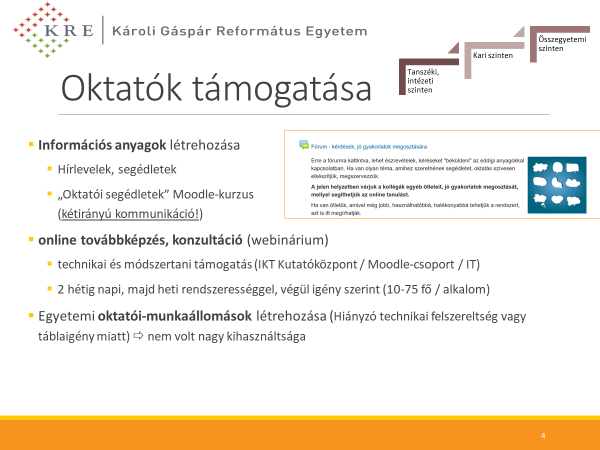 Oktatói visszajelzések (e-mailek, képzések során) elemzése, igények továbbítása a vezetőség feléWebináriumok utáni kérdőív fejlesztése (jelenleg folyamatban)A vészhelyzet elején kiküldött kérdőív (digitális oktatással kapcsolatos tapasztalatok) ismételt kiküldése, változások regisztrálása (2020 december)rendszeres képzések folytatása a pozitív visszajelzések alapján (Moodle, MSTeams, Zoom)további egyéni/ kiscsoportos támogatás igény alapjántechnikai fejlesztés az oktatói igények alapján (Zoom-licenc és BigBlueButton beszerzése, Moodle kapacitásbővítés elindítása)Plan - TervezésDo - VégrehajtásCheck - EllenőrzésAct – Beavatkozáshallgatók informálása, mentorálása folyamatos támogatás a hallgatók részére a digitális tanuláshoz kapcsolódóan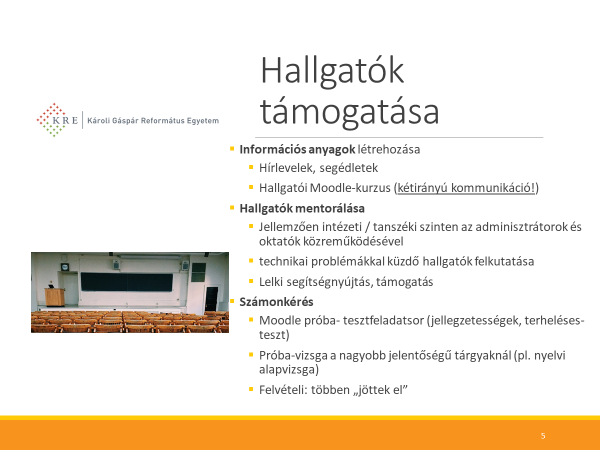 A lemorzsolódás (inaktív hallgatók) méréseHallgatói visszajelzések regisztrálása és továbbítása a vezetőség felé (pl. a Moodle-teszt során beérkező kommentek, megjegyzések)Az egyetem által támogatott eszközök sorának szűkítése:célzott támogatás;a hallgatókat ne terheljük túl a sok különböző felülettel;tevékenységek követhetősége, számon-kérhetősége, biztonságos, zárt rendszerek használata.